              ҠАРАР                                                                      РЕШЕНИЕО внесении изменений в решение Совета сельского поселения Шаранский сельсовет муниципального района Шаранский район Республики Башкортостан от 24.09.2009 года № 237 «О Положении о старосте (представителе главы сельского поселения) населенных пунктов сельского поселения Шаранский сельсовет муниципального района Шаранский район Республики Башкортостан»В соответствии с п. «н» части 1 статьи 72, части 2 статьи 76 Конституцией Российской Федерации, Федерального закона от 06.10.2003 «131-ФЗ «Об общих принципах организации местного самоуправления в Российской Федерации», Конституцией Республики Башкортостан, Законом Республики Башкортостан  от 18.03.2005 года №162-з «О местном самоуправление в Республике Башкортостан», Устава сельского поселения Шаранский сельсовет муниципального района Шаранский район Республики Башкортостан, Совет сельского поселения  Шаранский   сельсовет муниципального района Шаранский район Республики Башкортостан решил:1.Внести в решение Совета сельского поселения Шаранский сельсовет муниципального района Шаранский район Республики Башкортостан «О Положении о старосте (представителе главы сельского поселения) населенных пунктов сельского поселения Шаранский сельсовет муниципального района шаранский район республики Башкортостан» от 24.09.2009 года №237 (далее - Решение), следующие изменения:1.2.Абзац 8 «Общего положения» предложение «Староста является выборным лицом» удалить;1.3. Абзац 9 «Общего положения»  заменить на: «Староста сельского поселения назначается представительным органом муниципального образования, в состав которого входит данный сельский населенный пункт, по представлению схода граждан сельского населенного пункта из числа лиц, проживающих на территории данного сельского населенного пункта и обладающих активным избирательным правом»;1.4.Абзац 10 Общего положения» заменить на: «срок полномочий старосты сельского населенного пункта устанавливается уставом муниципального образования и не может быть менее двух и более пяти лет»;2. Настоящее решение вступает в силу с момента обнародования на информационном стенде в здании Администрации сельского поселения Шаранский сельсовет муниципального района Шаранский район Республики Башкортостан и на сайте сельского поселения  http://sharan-sp.ru/3. Контроль за исполнением решения возложить на постоянную комиссию Совета сельского поселения Шаранский сельсовет муниципального района Шаранский район Республики Башкортостан по   социальным  вопросам, местному самоуправлению и охране правопорядка.Заместитель председателя Советасельского поселенияШаранский сельсовет                                                                 Зилеев И.А.с. Шаран03.10.2018  № 41/304                                         Башкортостан РеспубликаһыШаран районымуниципаль районыныңШаран ауыл Советыауыл биләмәһе Советы452630 Шаран ауылы, Кызыл урамы, 9Тел.(347) 2-22-43,e-mail:sssharanss@yandex.ruШаран  ауылы, тел.(34769) 2-22-43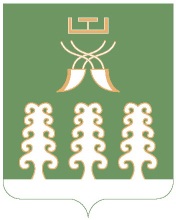 Совет сельского поселенияШаранский сельсоветмуниципального районаШаранский районРеспублика Башкортостан    452630 с. Шаран ул. Красная,д.9Тел.(347) 2-22-43,e-mail:sssharanss@yandex.ruс. Шаран тел.(34769) 2-22-43